1st ReminderFrontBack2nd ReminderFrontBackUS DOT VolpeV-31455 BroadwayKendall Square	Cambridge, MA 02142Fname LnameStreet1Street2City, State Zip+4DateHello:A few weeks ago, we sent you a survey and have not received your response.  If you already have sent it in, or filled it out online, please accept our appreciation and ignore this reminder.  If you haven’t yet completed it, we hope that you can make time to finish it.If you have misplaced it and would like a new one sent, please call Fname Lname at 617-xxx-xxxx or email fname.lname@dot.govThank you for your participation!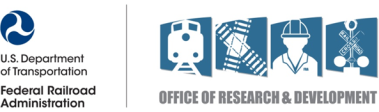 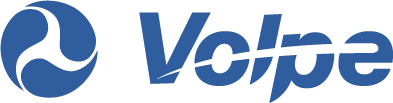 US DOT VolpeV-31455 BroadwayKendall Square	Cambridge, MA 02142Fname LnameStreet1Street2City, State Zip+4DateHello:A month ago, we sent you a survey and have not received your response.  If you already have sent it in, or filled it out online, please accept appreciation and ignore this reminder.  If you haven’t yet completed it, we hope that you can make time to finish it.If you have misplaced it and would like a new one sent, please call Fname Lname at 617-xxx-xxxx or email fname.lname@dot.govThank you for your participation!